Learning IntentionWe are learning to use other search engines on Library links to research our animal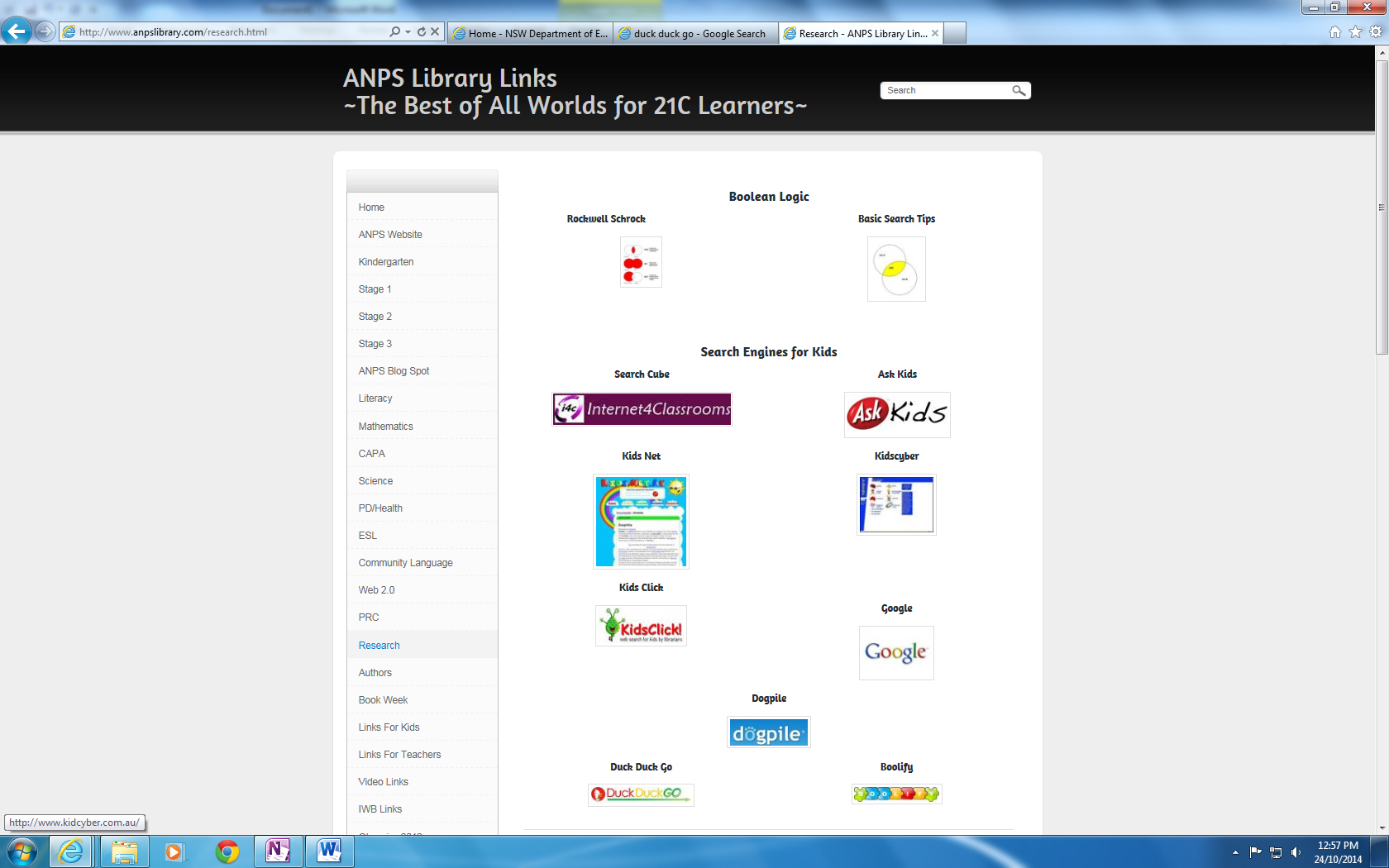 Success CriteriaI have a great question I would like to find out about my animalWho What When How How?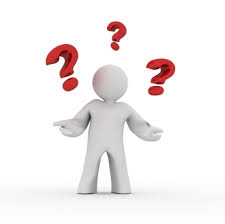 Success CriteriaI can use key words in Duck Duck Go using the "+" symbol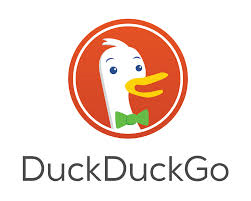 Success CriteriaI can use Ctrl F to search for keywords on the website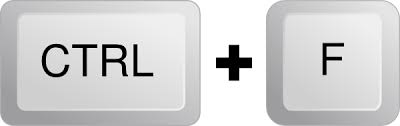 Success CriteriaI have a graphic organiser to help me take notes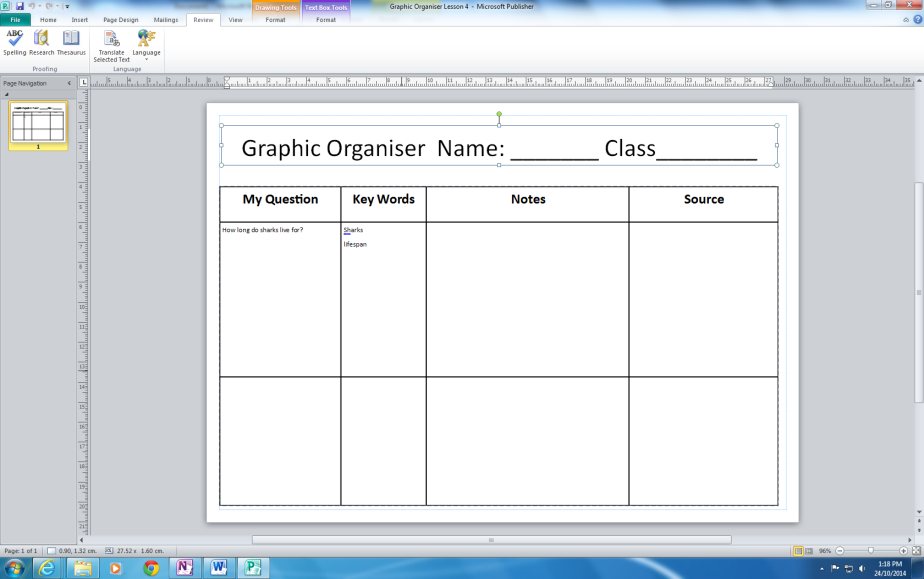 Success CriteriaI can source my informationName of websiteYear Published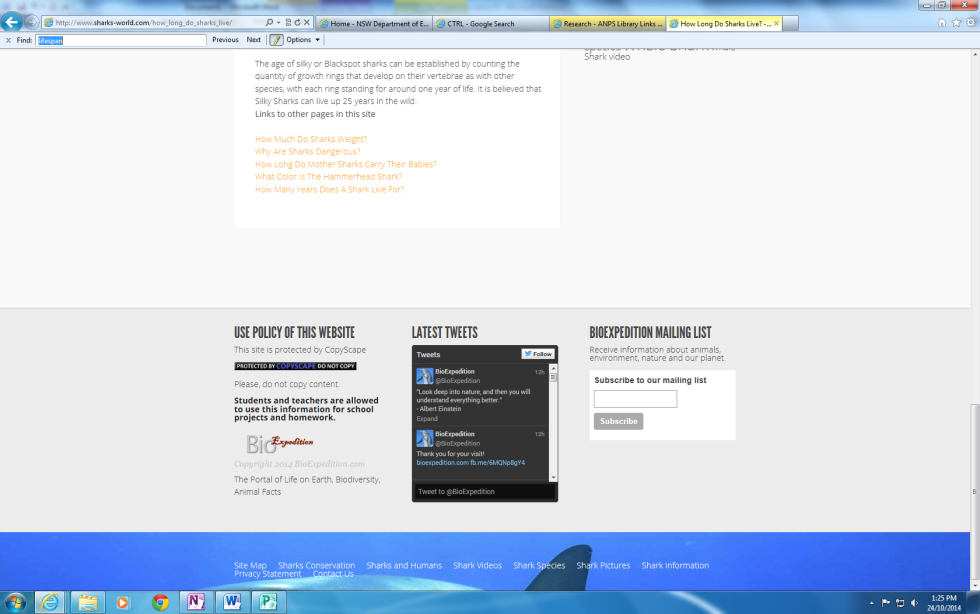 